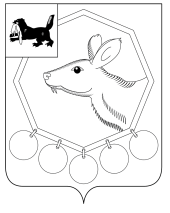 28.12.2020г.№13/2 РОССИЙСКАЯ ФЕДЕРАЦИЯИРКУТСКОЙ ОБЛАСТИМУНИЦИПАЛЬНОЕ ОБРАЗОВАНИЕ«БАЯНДАЕВСКИЙ РАЙОН»ДУМА                                             РЕШЕНИЕОБ ОТМЕНЕ РЕШЕНИЯ ДУМЫ МУНИЦИПАЛЬНОГО ОБРАЗОВАНИЯ «БАЯНДАЕВСКИЙ РАЙОН» ОТ 25 МАРТА 2015 ГОДА №5/6 «О ЗАКЛЮЧЕНИИ СОГЛАШЕНИЯ О ПРИЕМЕ (ПЕРЕДАЧЕ) ЧАСТИ ПОЛНОМОЧИЙ ОТ МУНИЦИПАЛЬНЫХ ОБРАЗОВАНИЙ ПОСЕЛЕНИЙ, ВХОДЯЩИХ В СОСТАВ МУНИЦИПАЛЬНОГО ОБРАЗОВАНИЯ «БАЯНДАЕВСКИЙ РАЙОН» МУНИЦИПАЛЬНОМУ ОБРАЗОВАНИЮ «БАЯНДАЕВСКИЙ РАЙОН»»Заслушав председателя Думы МО «Баяндаевский район» Еликова В.Т. по протесту прокурора Баяндаевского района Мещерякова С.В. от 23.12.2020г. №7-45 на решение Думы МО «Баяндаевский район» от 25.03.2015г. №5/6 «О заключении соглашения о приеме (передаче) части полномочий от муниципальных образований поселений, входящих в состав муниципального образования «Баяндаевский район» муниципальному образованию «Баяндаевский район», в целях привидения в соответствие с действующим законодательством Российской Федерации, руководствуясь пп.«б» п.1 ст.2 Федерального закона от 03.07.2016 №334-ФЗ «О внесении изменений в Земельный кодекс Российской Федерации и отдельные законодательные акты Российской Федерации». ст. ст. 27, 47 Устава муниципального образования «Баяндаевский район»,  ст.8 Устава муниципального образования «Баяндаевский район»,ДУМА РЕШИЛА:1. Отменить решение Думы муниципального образования «Баяндаевский район» от 25.03.2015 г. № 5/6  «О заключении соглашения о приеме (передаче) части полномочий от муниципальных образований поселений, входящих в состав муниципального образования «Баяндаевский район» муниципальному образованию «Баяндаевский район»».         2. Настоящее  решение подлежит опубликованию в районной газете «Заря» и на официальном сайте МО «Баяндаевский район» в информационно-телекоммуникационной  сети «Интернет».Председатель Думы МО «Баяндаевский район»В.Т.Еликов          Мэр МО «Баяндаевский район»          А.П.Табинаев